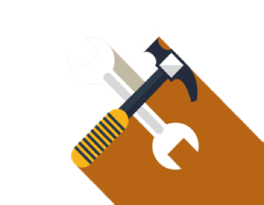 WORKSHEET
Team VisionPURPOSEThis activity provides team members with an opportunity to look at their feelings about their own levels of commitment when preparing to establish their team’s vision.When to UseUse this tool when it appears your team needs to formulate a vision or needs to revisit the vision for why they exist.Who UsesCo-leads of UBTs or UBT consultants.How to UseDivide your team into pairs and give each person approximately 10 minutes to ask all four questions of his or her partner. The person asking the questions should practice active listening and should take notes, capturing highlights of their partner’s responses. When all the pairs are finished, ask each person to describe his or her partner’s responses, focusing on the highlights written in their notes. Record the highlights on wall charts and refer to them when developing the team’s vision, values, purpose (or mission), and goals.